ДЕПАРТАМЕНТ ЗДРАВООХРАНЕНИЯХАНТЫ-МАНСИЙСКОГО АВТОНОМНОГО ОКРУГА - ЮГРЫ(ДЕПЗДРАВ ЮГРЫ)ПРИКАЗот 3 апреля 2019 г. N 6-нпОБ УТВЕРЖДЕНИИ АДМИНИСТРАТИВНОГО РЕГЛАМЕНТА ПРЕДОСТАВЛЕНИЯГОСУДАРСТВЕННОЙ УСЛУГИ "ВЫДАЧА ЗАКЛЮЧЕНИЯ О СООТВЕТСТВИИКАЧЕСТВА ОКАЗЫВАЕМЫХ СОЦИАЛЬНО ОРИЕНТИРОВАННОЙНЕКОММЕРЧЕСКОЙ ОРГАНИЗАЦИЕЙ ОБЩЕСТВЕННО ПОЛЕЗНЫХ УСЛУГУСТАНОВЛЕННЫМ КРИТЕРИЯМ В СФЕРЕ ЗДРАВООХРАНЕНИЯ"В соответствии с Федеральным законом от 27 июля 2010 года N 210-ФЗ "Об организации предоставления государственных и муниципальных услуг", постановлением Правительства Российской Федерации от 26 января 2017 года N 89 "О реестре некоммерческих организаций - исполнителей общественно полезных услуг", постановлением Правительства Ханты-Мансийского автономного округа - Югры от 29 января 2011 года N 23-п "О разработке и утверждении административных регламентов осуществления регионального государственного контроля (надзора) и административных регламентов предоставления государственных услуг", подпунктом 6.2.1 пункта 6.2 и подпунктом 6.6.9.7 пункта 6.6 Положения о Департаменте здравоохранения Ханты-Мансийского автономного округа - Югры, утвержденного постановлением Губернатора Ханты-Мансийского автономного округа - Югры от 1 июля 2010 года N 118, приказываю:1. Утвердить прилагаемый административный регламент предоставления государственной услуги "Выдача заключения о соответствии качества оказываемых социально ориентированной некоммерческой организацией общественно полезных услуг установленным критериям в сфере здравоохранения".2. Контроль за выполнением настоящего приказа возложить на заместителя директора Департамента здравоохранения Ханты-Мансийского автономного округа - Югры.Директор ДепартаментаА.А.ДОБРОВОЛЬСКИЙПриложениек приказуДепартамента здравоохраненияХанты-Мансийскогоавтономного округа - Югрыот 3 апреля 2019 года N 6-нпАДМИНИСТРАТИВНЫЙ РЕГЛАМЕНТПРЕДОСТАВЛЕНИЯ ГОСУДАРСТВЕННОЙ УСЛУГИ "ВЫДАЧА ЗАКЛЮЧЕНИЯО СООТВЕТСТВИИ КАЧЕСТВА ОКАЗЫВАЕМЫХ СОЦИАЛЬНООРИЕНТИРОВАННОЙ НЕКОММЕРЧЕСКОЙ ОРГАНИЗАЦИЕЙ ОБЩЕСТВЕННОПОЛЕЗНЫХ УСЛУГ УСТАНОВЛЕННЫМ КРИТЕРИЯМ В СФЕРЕЗДРАВООХРАНЕНИЯ"I. Общие положенияПредмет регулирования административного регламента1. Настоящий Административный регламент устанавливает сроки и последовательность административных процедур и административных действий Департамента здравоохранения Ханты-Мансийского автономного округа - Югры (далее - Депздрав Югры), предоставляющего государственную услугу "Выдача заключения о соответствии качества оказываемых социально ориентированной некоммерческой организацией общественно полезных услуг установленным критериям в сфере здравоохранения" (далее также - государственная услуга) по запросу заявителя либо его уполномоченного представителя в пределах установленных нормативными правовыми актами Российской Федерации полномочий в соответствии с требованиями Федерального закона от 27 июля 2010 года N 210-ФЗ "Об организации предоставления государственных и муниципальных услуг" (далее - Федеральный закон N 210-ФЗ).Круг заявителей2. В качестве заявителя для получения государственной услуги выступает социально ориентированная некоммерческая организация, которая не выполняет функции иностранного агента, не имеет задолженностей по налогам и сборам, иным предусмотренным законодательством Российской Федерации обязательным платежам и соответствует требованию, предусмотренному подпунктом 1 пункта 2.2 статьи 2 Федерального закона от 12 января 1996 года N 7-ФЗ "О некоммерческих организациях" (далее также - организация).(п. 2 в ред. приказа Департамента здравоохранения ХМАО - Югры от 24.09.2021 N 9-нп)Требования к порядку информирования о предоставлениигосударственной услуги3. Информирование по вопросам предоставления государственной услуги, в том числе сроках и порядке ее предоставления осуществляется специалистами Управления организации медицинской помощи Депздрава Югры (далее также - Управление) в следующих формах (по выбору заявителя):устной (при личном обращении заявителя и по телефону);письменной (при письменном обращении заявителя по почте, электронной почте, факсу);на информационном стенде Депздрава Югры в форме информационных (текстовых) материалов;посредством информационно-телекоммуникационной сети "Интернет" (далее - сеть Интернет), в том числе на официальном сайте Депздрава Югры (http://www.dzhmao.ru), в федеральной государственной информационной системе "Единый портал государственных и муниципальных услуг (функций)" (https://www.gosuslugi.ru) (далее - Единый портал).(в ред. приказа Департамента здравоохранения ХМАО - Югры от 22.12.2023 N 18-нп)Информирование о ходе предоставления государственной услуги осуществляется специалистами Управления в следующих формах (по выбору заявителя):устной (при личном обращении заявителя и по телефону);письменной (при письменном обращении заявителя по почте, электронной почте, факсу).В случае устного обращения (лично или по телефону) заявителя (его представителя) специалисты Управления, участвующие в предоставлении государственной услуги, осуществляют устное информирование (соответственно лично или по телефону) обратившегося за информацией заявителя. Устное информирование осуществляется по месту нахождения Управления в соответствии с графиком работы Депздрава Югры, указанном на официальном сайте Депздрава Югры, продолжительностью не более 15 минут.(в ред. приказа Департамента здравоохранения ХМАО - Югры от 22.12.2023 N 18-нп)Ответ на телефонный звонок начинается с информации о наименовании органа, в который обратился заявитель, фамилии, имени, отчестве (при наличии) и должности специалиста, принявшего телефонный звонок.При общении с заявителями (по телефону или лично) специалист Управления должен корректно и внимательно относиться к заявителям, не унижая их чести и достоинства. Устное информирование должно проводиться с использованием официально-делового стиля речи.При невозможности специалиста, принявшего звонок, самостоятельно ответить на поставленные вопросы, телефонный звонок переадресовывается (переводится) на другое должностное лицо или же обратившемуся сообщается телефонный номер, по которому можно получить необходимую информацию.В случае если для ответа требуется более продолжительное время, специалист, осуществляющий устное информирование, может предложить заявителю направить в Депздрав Югры письменное обращение о предоставлении письменного ответа либо назначить другое удобное для заявителя время для устного информирования.При консультировании по письменным обращениям, в том числе поступившим в электронной форме, ответ на обращение направляется заявителю в срок, не превышающий 30 (тридцати) календарных дней со дня регистрации обращения в Депздраве Югры.Информирование о ходе предоставления государственной услуги осуществляется в течение 3 (трех) рабочих дней со дня регистрации обращения в Депздраве Югры.Для получения информации по вопросам предоставления государственной услуги заявителям необходимо использовать адреса в сети Интернет, указанные в настоящем пункте.4. Информация по вопросам предоставления государственной услуги, в том числе о сроках и порядке ее предоставления, размещенная на официальном сайте Депздрава Югры, на Едином портале, предоставляется заявителю бесплатно.(в ред. приказов Департамента здравоохранения ХМАО - Югры от 24.09.2021 N 9-нп, от 22.12.2023 N 18-нп)Доступ к информации о сроках и порядке предоставления государственной услуги осуществляется без выполнения заявителем каких-либо требований, в том числе без использования программного обеспечения, установка которого на технические средства заявителя требует заключения лицензионного или иного соглашения с правообладателем программного обеспечения, предусматривающего взимание платы, регистрацию или авторизацию заявителя или предоставление им персональных данных.Информация о местах нахождения, телефонах, графиках работы, адресах официальных сайтов и электронной почты Депздрава Югры и его структурных подразделений, размещается на информационных стендах в местах предоставления государственной услуги и в сети Интернет:на официальном сайте Депздрава Югры;на Едином портале.(в ред. приказа Департамента здравоохранения ХМАО - Югры от 22.12.2023 N 18-нп)5. Информация о месте нахождения, графике работы Управления Федеральной антимонопольной службы по Ханты-Мансийскому автономному округу - Югре (далее - УФАС по автономному округу), размещена на сайте: http://www.hmao.fas.gov.ru/.Информация о месте нахождения, графике работы органов исполнительной власти Ханты-Мансийского автономного округа - Югры размещена на едином официальном сайте государственных органов Ханты-Мансийского автономного округа - Югры: https://admhmao.ru/.(п. 5 в ред. приказа Департамента здравоохранения ХМАО - Югры от 24.09.2021 N 9-нп)6. На информационных стендах в местах предоставления государственной услуги, в сети Интернет (на официальном сайте Депздрава Югры и на Едином портале) размещается следующая информация:(в ред. приказа Департамента здравоохранения ХМАО - Югры от 22.12.2023 N 18-нп)справочная информация (место нахождения, график работы, справочные телефоны, адреса официального сайта и электронной почты Депздрава Югры и его структурного подразделения, обеспечивающего предоставление государственной услуги);перечень нормативных правовых актов, регулирующих предоставление государственной услуги;досудебный (внесудебный) порядок обжалования решений и действий (бездействия) Депздрава Югры, а также его должностных лиц, государственных служащих;бланки заявлений о предоставлении государственной услуги и образцы их заполнения.7. В случае внесения изменений в порядок предоставления государственной услуги специалисты Управления в срок, не превышающий 3 (трех) рабочих дней со дня вступления в силу таких изменений, обеспечивают размещение информации в сети Интернет (на официальном сайте Депздрава Югры, Едином портале, на информационных стендах, находящихся в местах предоставления государственной услуги).(в ред. приказов Департамента здравоохранения ХМАО - Югры от 24.09.2021 N 9-нп, от 22.12.2023 N 18-нп)II. Стандарт предоставления государственной услугиНаименование государственной услуги8. Выдача заключения о соответствии качества оказываемых социально ориентированной некоммерческой организацией общественно полезных услуг установленным критериям в сфере здравоохранения.Наименование органа, предоставляющего государственную услугу9. Государственную услугу предоставляет Департамент здравоохранения Ханты-Мансийского автономного округа - Югры.Структурным подразделением, обеспечивающим предоставление государственной услуги, является Управление организации медицинской помощи Депздрава Югры.При предоставлении государственной услуги Депздрав Югры осуществляет межведомственной информационное взаимодействие с УФАС по автономному округу, исполнительными органами автономного округа.(в ред. приказов Департамента здравоохранения ХМАО - Югры от 24.09.2021 N 9-нп, от 22.12.2023 N 18-нп)10. При предоставлении государственной услуги Депздрав Югры не вправе требовать от заявителя осуществления действий, в том числе согласований, необходимых для получения государственной услуги и связанных с обращением в иные государственные органы, органы местного самоуправления, организации, за исключением получения услуг и получения документов и информации, предоставляемых в результате предоставления таких услуг, включенных в перечни, указанные в части 1 статьи 9 Федерального закона N 210-ФЗ.Результат предоставления государственной услуги11. Результатом предоставления государственной услуги является выдача (направление) заявителю одного из следующих документов:заключения о соответствии качества оказываемых организацией общественно полезных услуг установленным критериям, по форме согласно приложению 2 к Правилам принятия решения о признании социально ориентированной некоммерческой организации исполнителем общественно полезных услуг, утвержденным постановлением Правительства Российской Федерации от 26 января 2017 года N 89 "О реестре некоммерческих организаций - исполнителей общественно полезных услуг" (далее - заключение);мотивированного уведомления об отказе в выдаче заключения.Сроки предоставления государственной услуги12. Срок принятия решения о выдаче (об отказе в выдаче) заключения не должен превышать 30 (тридцать) календарных дней со дня регистрации заявления в Депздраве Югры.В срок предоставления государственной услуги входит срок направления межведомственных запросов и получения на них ответов, срок выдачи (направления) результата предоставления государственной услуги.Срок принятия решения о выдаче (об отказе в выдаче) заключения может быть продлен, но не более чем на 30 (тридцать) календарных дней, в случае направления запросов в порядке межведомственного информационного взаимодействия либо перенаправления заявления для рассмотрения по компетенции в иной орган, с уведомлением организации о продлении срока предоставления государственной услуги.В случае если организация включена в реестр поставщиков социальных услуг по соответствующей общественно полезной услуге, продление срока принятия решения о выдаче (об отказе в выдаче) заключения не допускается.Документы, являющиеся результатом предоставления государственной услуги, выдаются (направляются) заявителю в течение 3 (трех) рабочих дней со дня принятия соответствующего решения.Правовые основания для предоставления государственной услуги13. Перечень нормативных правовых актов, регулирующих предоставление государственной услуги, размещен на официальном сайте Депздрава Югры, на Едином портале.(в ред. приказа Департамента здравоохранения ХМАО - Югры от 22.12.2023 N 18-нп)Исчерпывающий перечень документов, необходимыхдля предоставления государственной услуги14. Для получения государственной услуги заявитель представляет:1) заявление о выдаче заключения по форме согласно приложению к настоящему Административному регламенту, содержащее обоснование соответствия оказываемых организацией услуг следующим установленным критериям оценки качества оказания общественно полезных услуг (далее - заявление):соответствие общественно полезной услуги установленным нормативными правовыми актами Российской Федерации требованиям к ее содержанию (объем, сроки, качество предоставления);наличие у лиц, непосредственно задействованных в исполнении общественно полезной услуги (в том числе работников организации и работников, привлеченных по договорам гражданско-правового характера), необходимой квалификации (в том числе профессионального образования, опыта работы в соответствующей сфере), достаточность количества таких лиц;удовлетворенность получателей общественно полезных услуг качеством их оказания (отсутствие жалоб на действия (бездействие) и (или) решения организации, связанные с оказанием ею общественно полезных услуг, признанных обоснованными судом, органами государственного контроля (надзора) и муниципального надзора, иными органами в соответствии с их компетенцией в течение 2 лет, предшествующих подаче заявления о включении в реестр некоммерческих организаций - исполнителей общественно полезных услуг;открытость и доступность информации об организации;отсутствие организации в реестре недобросовестных поставщиков по результатам оказания услуги в рамках исполнения контрактов, заключенных в соответствии с Федеральным законом от 5 апреля 2013 года N 44-ФЗ "О контрактной системе в сфере закупок товаров, работ, услуг для обеспечения государственных и муниципальных нужд" в течение 2 лет, предшествующих подаче заявления о включении в реестр некоммерческих организаций - исполнителей общественно полезных услуг;2) документ, подтверждающий полномочия законного представителя на осуществление действий от имени заявителя (в случае подачи заявления законным представителем).К указанному заявлению могут прилагаться документы, обосновывающие соответствие оказываемых организацией услуг установленным критериям оценки качества оказания общественно полезных услуг (справки, характеристики, экспертные заключения и другие).В случае если организация включена в реестр поставщиков социальных услуг по соответствующей общественно полезной услуге, представление дополнительных документов, обосновывающих соответствие оказываемых организацией услуг установленным критериям оценки качества оказания общественно полезных услуг, не требуется.15. Документы, необходимые в соответствии с нормативными правовыми актами для предоставления государственной услуги, запрашиваемые и получаемые в порядке межведомственного информационного взаимодействия, и которые заявитель вправе представить по собственной инициативе:сведения из реестра поставщиков социальных услуг по соответствующей общественно полезной услуге.Указанные сведения заявитель может получить, обратившись в УФАС по автономному округу.(п. 15 в ред. приказа Департамента здравоохранения ХМАО - Югры от 24.09.2021 N 9-нп)16. Абзац утратил силу. - Приказ Департамента здравоохранения ХМАО - Югры от 24.09.2021 N 9-нп.Непредставление заявителем документов и информации, которые он вправе предоставить по собственной инициативе, не является основанием для отказа ему в предоставлении государственной услуги.17. Форму заявления заявитель может получить:на информационном стенде в месте предоставления государственной услуги;у специалиста, ответственного за предоставление государственной услуги;на официальном сайте Депздрава Югры в сети Интернет;на Едином портале.(абзац введен приказом Департамента здравоохранения ХМАО - Югры от 24.09.2021 N 9-нп; в ред. приказа Департамента здравоохранения ХМАО - Югры от 22.12.2023 N 18-нп)Государственная услуга предоставляется на основании составленного в письменной форме заявления, в котором обосновывается соответствие оказываемых организацией услуг установленным критериям оценки качества оказания общественно полезных услуг.Наименование общественно полезной услуги указывается в заявлении в соответствии с перечнем общественно полезных услуг, утвержденным постановлением Правительства Российской Федерации от 27 октября 2016 года N 1096 "Об утверждении перечня общественно полезных услуг и критериев оценки качества их оказания".18. Способы подачи в Депздрав Югры заявления и прилагаемых к нему документов:представление непосредственно специалисту, ответственному за предоставление государственной услуги, путем личного вручения либо через уполномоченного представителя или посредством курьерской доставки;направление почтовым отправлением с описью вложения;направление в форме электронных документов, подписанных электронной подписью посредством Единого портала.(в ред. приказа Департамента здравоохранения ХМАО - Югры от 22.12.2023 N 18-нп)19. Если в поступившем заявлении указано несколько общественно полезных услуг, оценка качества оказания которых осуществляется несколькими исполнительными органами автономного округа, то Депздрав Югры запрашивает у иных заинтересованных органов, а также других органов государственной власти автономного округа сведения в порядке межведомственного информационного взаимодействия. Срок ответа на межведомственный запрос не может превышать 10 рабочих дней со дня поступления межведомственного запроса в указанные органы.(в ред. приказа Департамента здравоохранения ХМАО - Югры от 22.12.2023 N 18-нп)20. В случае поступления заявления в орган, к компетенции которого оценка качества оказания конкретной общественно полезной услуги не отнесена, указанный орган в течение 5 рабочих дней со дня поступления заявления направляет его по принадлежности в исполнительный орган автономного округа, осуществляющий оценку качества оказания этой общественно полезной услуги, с уведомлением заявителя о переадресации документов.(в ред. приказа Департамента здравоохранения ХМАО - Югры от 22.12.2023 N 18-нп)21. В соответствии с пунктами 1, 2, 4, 5 части 1 статьи 7 Федерального закона N 210-ФЗ запрещается требовать от заявителя:1) представления документов и информации или осуществления действий, представление или осуществление которых не предусмотрено нормативными правовыми актами, регулирующими отношения, возникающие в связи с предоставлением государственной услуги;2) представления документов и информации, которые находятся в распоряжении органов, предоставляющих государственные услуги, иных государственных органов, органов местного самоуправления либо подведомственных государственным органам или органам местного самоуправления организаций, участвующих в предоставлении предусмотренных частью 1 статьи 1 Федерального закона N 210-ФЗ государственных услуг, в соответствии с нормативными правовыми актами Российской Федерации, нормативными правовыми актами Ханты-Мансийского автономного округа - Югры, за исключением документов, включенных в определенный частью 6 статьи 7 Федерального закона N 210-ФЗ перечень документов. Заявитель вправе представить указанные документы и сведения в Депздрав Югры по собственной инициативе;3) представления документов и информации, отсутствие и (или) недостоверность которых не указывались при первоначальном отказе в предоставлении государственной услуги, за исключением случаев, предусмотренных пунктом 4 части 1 статьи 7 Федерального закона N 210-ФЗ;4) предоставления на бумажном носителе документов и информации, электронные образы которых ранее были заверены в соответствии с пунктом 7.2 части 1 статьи 16 Федерального закона N 210-ФЗ, за исключением случаев, если нанесение отметок на такие документы либо их изъятие является необходимым условием предоставления государственной услуги, и иных случаев, установленных федеральными законами.(п. 21 в ред. приказа Департамента здравоохранения ХМАО - Югры от 22.12.2023 N 18-нп)Исчерпывающий перечень оснований для отказа в приемедокументов, необходимых для предоставления государственнойуслуги22. Основания для отказа в приеме документов, необходимых для предоставления государственной услуги, законодательством Российской Федерации, законодательством автономного округа не предусмотрены.Исчерпывающий перечень оснований для приостановленияи (или) отказа в предоставлении государственной услуги23. Основания для отказа в предоставлении государственной услуги:несоответствие общественно полезной услуги установленным нормативными правовыми актами Российской Федерации требованиям к ее содержанию (объем, сроки, качество предоставления);отсутствие у лиц, непосредственно задействованных в исполнении общественно полезной услуги (в том числе работников организации и работников, привлеченных по договорам гражданско-правового характера), необходимой квалификации (в том числе профессионального образования, опыта работы в соответствующей сфере), недостаточность количества лиц, у которых есть необходимая квалификация;наличие в течение 2 лет, предшествующих выдаче заключения, жалоб на действия (бездействие) и (или) решения организации, связанных с оказанием ею общественно полезных услуг, признанных обоснованными судом, органами государственного контроля (надзора) и муниципального надзора, иными государственными органами в соответствии с их компетенцией;несоответствие уровня открытости и доступности информации об организации установленным нормативными правовыми актами Российской Федерации требованиям (при их наличии);наличие в течение 2 лет, предшествующих выдаче заключения, информации об организации в реестре недобросовестных поставщиков по результатам оказания услуги в рамках исполнения контрактов, заключенных в соответствии с Федеральным законом от 5 апреля 2013 года N 44-ФЗ "О контрактной системе в сфере закупок товаров, работ, услуг для обеспечения государственных и муниципальных нужд";абзац утратил силу. - Приказ Департамента здравоохранения ХМАО - Югры от 24.09.2021 N 9-нп;представление документов, содержащих недостоверные сведения, либо документов, оформленных в ненадлежащем порядке.Не допускается отказ в предоставлении услуги в случае, если запрос и документы, необходимые для предоставления услуги, поданы в соответствии с информацией о сроках и порядке предоставления услуги, опубликованной на официальном сайте Депздрава Югры.(в ред. приказа Департамента здравоохранения ХМАО - Югры от 24.09.2021 N 9-нп)Основания для приостановления предоставления государственной услуги законодательством Российской Федерации, законодательством автономного округа не предусмотрены.Размер платы, взимаемой с заявителя при предоставлениигосударственной услуги24. Взимание государственной пошлины или иной платы за предоставление государственной услуги законодательством Российской Федерации, законодательством автономного округа не предусмотрено.Максимальный срок ожидания в очереди при подаче запросао предоставлении государственной услуги и при получениирезультата предоставления государственной услуги25. Время ожидания в очереди при подаче запроса о предоставлении государственной услуги и при получении результата предоставления государственной услуги не должен превышать 15 минут.Срок регистрации запроса заявителя о предоставлениигосударственной услуги26. Заявление, поступившее в Депздрав Югры посредством почтовой связи или в электронном виде посредством Единого портала, регистрируется не позднее 1 (одного) рабочего дня со дня его поступления, при личном обращении заявителя (при направлении через представителя или курьером) - в день его поступления.(в ред. приказа Департамента здравоохранения ХМАО - Югры от 22.12.2023 N 18-нп)Требования к помещениям, в которых предоставляетсягосударственная услуга, к залу ожидания, местамдля заполнения запросов о предоставлении государственнойуслуги, размещению и оформлению визуальной, текстовойи мультимедийной информации о порядке предоставлениягосударственной услуги27. Помещение, в котором осуществляется прием заявителей, должно обеспечивать комфортное размещение заявителей.Места предоставления государственной услуги должны быть оборудованы системами кондиционирования (охлаждения и нагревания) воздуха, средствами пожаротушения и оповещения о возникновении чрезвычайной ситуации.Места получения информации о предоставлении государственной услуги оборудуются информационными стендами, телефонной связью и копировальной техникой.Информационные стенды размещаются на видном, доступном месте в любом из форматов: настенных стендах, напольных или настольных стойках, призваны обеспечить заявителя исчерпывающей информацией.Стенды должны быть оформлены в едином стиле, надписи сделаны черным шрифтом на белом фоне.Рабочее место специалиста отдела, предоставляющего государственную услугу, оборудуется персональным компьютером с возможностью доступа к необходимым информационным базам данных и печатающим устройствам, позволяющим своевременно и в полном объеме получать справочную информацию по вопросам предоставления услуги и организовать предоставление государственной услуги в полном объеме.Для ожидания заявителями приема, а также для заполнения необходимых для предоставления государственной услуги документов отводятся места, оборудованные стульями, столами (стойками) для возможности оформления документов, которые обеспечиваются бумагой, ручками, бланками документов.Помещения для предоставления государственной услуги размещаются преимущественно на нижних этажах зданий или в отдельно стоящих зданиях.Вход и выход из помещения для предоставления государственной услуги оборудуются:пандусами, расширенными проходами, тактильными полосами по путям движения, позволяющими обеспечить беспрепятственный доступ инвалидов;соответствующими указателями с автономными источниками бесперебойного питания;контрастной маркировкой ступеней по пути движения;информационной мнемосхемой (тактильной схемой движения);тактильными табличками с надписями, дублированными шрифтом Брайля.Лестницы, находящиеся по пути движения в помещение для предоставления государственной услуги, оборудуются:тактильными полосами;контрастной маркировкой крайних ступеней;поручнями с двух сторон, с тактильными полосами, нанесенными на поручни, с тактильно-выпуклым шрифтом и шрифтом Брайля с указанием этажа;тактильными табличками с указанием этажей, дублированными шрифтом Брайля.Места предоставления государственной услуги должны соответствовать требованиям к местам обслуживания маломобильных групп населения, к внутреннему оборудованию и устройствам в помещении, к санитарно-бытовым помещениям для инвалидов, к путям движения в помещении и залах обслуживания, к лестницам и пандусам в помещении, к лифтам, подъемным платформам для инвалидов, к аудиовизуальным и информационным системам, доступным для инвалидов.Показатели доступности и качества государственной услуги28. Показатели доступности государственной услуги:возможность получения государственной услуги в электронной форме;возможность получения заявителями информации о правилах предоставления государственной услуги в сети Интернет на официальном сайте Депздрава Югры;доступность форм заявлений и иных документов, необходимых для получения государственной услуги, в том числе с возможностью их копирования и заполнения в электронном виде;абзац утратил силу с 22 декабря 2023 года. - Приказ Департамента здравоохранения ХМАО - Югры от 22.12.2023 N 18-нп.29. Показатели качества государственной услуги:соблюдение специалистами, ответственными за предоставление государственной услуги, сроков предоставления государственной услуги;соблюдение сроков ожидания в очереди при подаче заявления и при получении результата предоставления государственной услуги;абзац утратил силу с 22 декабря 2023 года. - Приказ Департамента здравоохранения ХМАО - Югры от 22.12.2023 N 18-нп;отсутствие обоснованных жалоб заявителей на качество предоставления государственной услуги, действия (бездействие) должностных лиц и решений, принимаемых (осуществляемых) в ходе предоставления государственной услуги.Особенности предоставления государственной услугив электронной форме30. При предоставлении государственной услуги в электронной форме посредством Единого портала заявителю обеспечивается:получение информации о порядке и сроках предоставления государственной услуги;формирование заявления о предоставлении государственной услуги;прием и регистрация Депздравом Югры заявления и иных документов, необходимых для предоставления государственной услуги;получение результата предоставления государственной услуги;получение сведений о ходе выполнения запроса о предоставлении государственной услуги;осуществление оценки качества предоставления государственной услуги;(абзац введен приказом Департамента здравоохранения ХМАО - Югры от 22.12.2023 N 18-нп)досудебное (внесудебное) обжалование решений и действий (бездействия) органа (организации), должностного лица органа (организации) либо государственного служащего.Государственная услуга в электронной форме предоставляется с применением простой электронной подписи.Формирование заявления заявителем осуществляется посредством заполнения электронной формы заявления на Едином портале без необходимости дополнительной подачи запроса в какой-либо иной форме.На Едином портале размещаются образцы заполнения электронной формы заявления.Форматно-логическая проверка сформированного запроса осуществляется Единым порталом автоматически в процессе заполнения заявителем каждого из полей электронной формы запроса. При выявлении Единым порталом некорректно заполненного поля электронной формы запроса заявитель уведомляется о характере выявленной ошибки и порядке ее устранения посредством информационного сообщения непосредственно в электронной форме запроса.(в ред. приказа Департамента здравоохранения ХМАО - Югры от 22.12.2023 N 18-нп)При формировании заявления обеспечивается:возможность копирования и сохранения заявления и иных документов, необходимых для предоставления услуги;возможность заполнения несколькими заявителями одной электронной формы заявления при обращении за услугами, предполагающими направление совместного заявления несколькими заявителями;возможность печати на бумажном носителе копии электронной формы заявления;сохранение ранее введенных в электронную форму заявления значений в любой момент по желанию пользователя, в том числе при возникновении ошибок ввода и возврате для повторного ввода значений в электронную форму заявления;заполнение полей электронной формы заявления до начала ввода сведений заявителем с использованием сведений, размещенных в федеральной государственной информационной системе "Единая система идентификации и аутентификации в инфраструктуре, обеспечивающей информационно-технологическое взаимодействие информационных систем, используемых для предоставления государственных и муниципальных услуг в электронной форме" (далее - единая система идентификации и аутентификации), и сведений, опубликованных на Едином портале, в части, касающейся сведений, отсутствующих в единой системе идентификации и аутентификации;возможность вернуться на любой из этапов заполнения электронной формы заявления без потери ранее введенной информации;возможность доступа заявителя на Едином портале к ранее поданным им заявлениям в течение не менее одного года, а также частично сформированных запросов - в течение не менее 3 месяцев.Сформированное и подписанное заявление и иные документы, необходимые для предоставления услуги, направляются в Депздрав Югры посредством Единого портала.Депздрав Югры обеспечивает прием документов, необходимых для предоставления государственной услуги, и регистрацию заявления без необходимости повторного представления заявителем таких документов на бумажном носителе, если иное не установлено федеральными законами и принимаемыми в соответствии с ними актами Правительства Российской Федерации, законами автономного округа и принимаемыми в соответствии с ними актами Правительства автономного округа.Предоставление государственной услуги начинается с момента приема и регистрации Депздравом Югры электронных документов, необходимых для предоставления государственной услуги.Заявителю обеспечивается по его выбору возможность получения результата предоставления государственной услуги в форме:электронного документа, подписанного уполномоченным должностным лицом с использованием усиленной квалифицированной электронной подписи;документа на бумажном носителе, подтверждающего содержание электронного документа, направленного Депздравом Югры.При предоставлении государственной услуги в электронной форме заявителю направляется:уведомление о приеме и регистрации заявления и иных документов, необходимых для предоставления государственной услуги, содержащее сведения о факте приема заявления и документов, необходимых для предоставления государственной услуги, и начале процедуры предоставления государственной услуги, а также сведения о дате и времени окончания предоставления государственной услуги либо мотивированный отказ в приеме заявления и иных документов, необходимых для предоставления государственной услуги;уведомление о результатах рассмотрения документов, необходимых для предоставления государственной услуги, содержащее сведения о принятии положительного решения о предоставлении государственной услуги и возможности получить результат предоставления государственной услуги либо мотивированный отказ в предоставлении государственной услуги.(п. 30 в ред. приказа Департамента здравоохранения ХМАО - Югры от 24.09.2021 N 9-нп)Случаи и порядок предоставления государственных услугв упреждающем (проактивном) режиме(введен приказом Департамента здравоохранения ХМАО - Югрыот 24.09.2021 N 9-нп)30.1. Предоставление государственной услуги в упреждающем (проактивном) режиме не предусмотрено.III. Состав, последовательность и сроки выполненияадминистративных процедур, требования к порядку ихвыполнения, в том числе особенности выполненияадминистративных процедур в электронной форме31. Предоставление государственной услуги включает в себя следующие административные процедуры:прием и регистрация документов;формирование и направление межведомственных запросов в органы власти (организации), участвующие в предоставлении государственной услуги;принятие решения о выдаче (об отказе в выдаче) заключения;выдача (направление) заключения либо мотивированного уведомления об отказе в выдаче заключения заявителю.31.1. Варианты предоставления государственной услуги, включающие порядок ее предоставления отдельным категориям заявителей, объединенных признаками, в том числе в отношении результата государственной услуги, за получением которого они обратились, не предусмотрены.(п. 31.1 введен приказом Департамента здравоохранения ХМАО - Югры от 22.12.2023 N 18-нп)Прием и регистрация документов32. Основанием для начала выполнения административной процедуры является поступление заявления и документов, указанных в пункте 14 настоящего Административного регламента.33. Должностное лицо, ответственное за выполнение административной процедуры: специалист Депздрава Югры, ответственный за прием и регистрацию документов в системе электронного документооборота автономного округа (далее также - СЭД).(в ред. приказа Департамента здравоохранения ХМАО - Югры от 22.12.2023 N 18-нп)34. Заявление, поступившее в Депздрав Югры посредством почтовой связи или в электронном виде посредством Единого портала, регистрируется не позднее 1 (одного) рабочего дня со дня его поступления, при личном обращении заявителя (при направлении через представителя или курьером) - в день его поступления.(в ред. приказов Департамента здравоохранения ХМАО - Югры от 24.09.2021 N 9-нп, от 22.12.2023 N 18-нп)35. Критерий принятия решения о приеме и регистрации документов: поступление заявления и документов, необходимых для предоставления государственной услуги.36. Результатом выполнения административной процедуры является регистрация заявления в СЭД.Зарегистрированные документы передаются специалисту Управления в день их регистрации в Депздраве Югры.37. Способ фиксации результата выполнения административной процедуры: внесение регистрационной записи в СЭД с присвоением входящего номера.Формирование и направление межведомственных запросовв органы власти (организации), участвующие в предоставлениигосударственной услуги38. Основанием для начала выполнения административной процедуры является поступление в Управление зарегистрированного заявления.(в ред. приказа Департамента здравоохранения ХМАО - Югры от 24.09.2021 N 9-нп)39. Должностным лицом, ответственным за формирование, направление межведомственных запросов, является специалист Управления, ответственный за предоставление государственной услуги.40. Специалист Управления в течение 1 рабочего дня со дня получения предусмотренных пунктом 14 настоящего Административного регламента документов формирует и направляет межведомственный запрос в органы (организации), участвующие в предоставлении государственной услуги.Срок ответа на межведомственный запрос не может превышать 10 (десяти) рабочих дней со дня поступления межведомственного запроса в соответствующий орган.41. Критерий принятия решения о формировании и направлении межведомственного запроса:поступление заявления, в котором указано несколько общественно полезных услуг, оценка качества оказания которых осуществляется несколькими исполнительными органами автономного округа;(в ред. приказа Департамента здравоохранения ХМАО - Югры от 22.12.2023 N 18-нп)отсутствие документа, необходимого для предоставления государственной услуги, указанного в пункте 15 настоящего Административного регламента.(п. 41 в ред. приказа Департамента здравоохранения ХМАО - Югры от 24.09.2021 N 9-нп)42. Результатом административной процедуры являются полученные ответы на межведомственные запросы.Специалистом организационного отдела Депздрава Югры документы, полученные в результате межведомственного информационного запроса, в течение 1 рабочего дня передаются должностному лицу, ответственному за предоставление административной услуги.(абзац введен приказом Департамента здравоохранения ХМАО - Югры от 24.09.2021 N 9-нп)43. Способ фиксации результата административной процедуры: регистрация ответа на межведомственный запрос в СЭД.Принятие решения о выдаче (об отказе в выдаче) заключения44. Основанием для начала выполнения административной процедуры является:поступление заявления и сведений, полученных в порядке межведомственного информационного взаимодействия.После поступления сведений, полученных в порядке межведомственного информационного взаимодействия, должностное лицо, ответственное за предоставление государственной услуги, осуществляет рассмотрение заявления и документов заявителя, а также документов, полученных в рамках межведомственного информационного взаимодействия, принимает соответствующее решение и в 5-дневный срок осуществляет подготовку и представление на подпись директору Депздрава Югры либо лицу, его замещающему.При наличии оснований, предусмотренных пунктом 23 настоящего Административного регламента, должностное лицо готовит и передает на подпись директору Депздрава Югры либо лицу, его замещающему, проект мотивированного уведомления об отказе в выдаче заключения.(п. 44 в ред. приказа Департамента здравоохранения ХМАО - Югры от 24.09.2021 N 9-нп)45. Должностным лицом, ответственным за подготовку документов, указанных в пункте 44 настоящего Административного регламента, является специалист Управления, ответственный за предоставление государственной услуги.46. Критерий принятия решения: отсутствие (наличие) оснований для отказа в предоставлении государственной услуги, предусмотренных пунктом 23 настоящего Административного регламента.47. Результатом административной процедуры является один из следующих документов:заключение;мотивированное уведомление об отказе в выдаче заключения.48. Способ фиксации результата: подписание соответствующего документа уполномоченным должностным лицом.Выдача (направление) заключения либо мотивированногоуведомления об отказе в выдаче заключения заявителю(в ред. приказа Департамента здравоохранения ХМАО - Югрыот 24.09.2021 N 9-нп)49. Основанием для начала выполнения административной процедуры является поступление ответственному должностному лицу заключения либо мотивированного уведомления об отказе в выдаче заключения.Общий срок выполнения административной процедуры 2 дня с момента получения должностным лицом, ответственным за проведение административной процедуры заключения или мотивированного уведомления об отказе в выдаче заключения.(абзац введен приказом Департамента здравоохранения ХМАО - Югры от 24.09.2021 N 9-нп)50. Должностным лицом, ответственным за выдачу (направление) заключения либо уведомления об отказе в выдаче заключения заявителю, является специалист, осуществляющий регистрацию исходящей документации в СЭД.51. Направление (выдача) заявителю заключения либо мотивированного уведомления об отказе в выдаче заключения осуществляется в зависимости от способа, указанного в заявлении, в следующем порядке:путем нарочной выдачи;путем направления по почте на адрес, указанный заявителем;посредством Единого портала.(в ред. приказа Департамента здравоохранения ХМАО - Югры от 22.12.2023 N 18-нп)52. Процедура направления (выдачи) заключения либо мотивированного уведомления об отказе в выдаче заключения заявителю составляет не более 3 (трех) рабочих дней со дня принятия решения.53. Результатом административной процедуры является направление (выдача) заявителю заключения либо мотивированного уведомления об отказе в выдаче заключения.54. Способ фиксации результата выполнения административной процедуры: регистрация в СЭД письма о направлении соответствующего документа заявителю.Копия заключения либо мотивированного уведомления об отказе в выдаче заключения хранится в Депздраве Югры.IV. Формы контроля за исполнениемадминистративного регламентаПорядок осуществления текущего контроля за соблюдениеми исполнением ответственными должностными лицами положенийадминистративного регламента и иных нормативных правовыхактов, устанавливающих требования к предоставлениюгосударственной услуги, а также принятием ими решений55. Текущий контроль за соблюдением и исполнением положений настоящего Административного регламента и иных нормативных правовых актов, устанавливающих требования к предоставлению государственной услуги, а также решений, принятых (осуществляемых) в ходе предоставления государственной услуги, осуществляется начальником Управления Депздрава Югры (лицом, его замещающим) на постоянной основе.(в ред. приказа Департамента здравоохранения ХМАО - Югры от 24.09.2021 N 9-нп)Порядок и периодичность осуществления плановых и внеплановыхпроверок полноты и качества предоставления государственнойуслуги, порядок и формы контроля полноты и качествапредоставления государственной услуги, в том числесо стороны граждан, их объединений и организаций56. Контроль полноты и качества предоставления государственной услуги включает в себя проведение плановой и внеплановой проверок, в том числе проверок по конкретному обращению (жалобе) заявителя. При проверке рассматриваются все вопросы, связанные с предоставлением государственной услуги (комплексная проверка), либо отдельные вопросы (тематическая проверка).57. Плановая проверка полноты и качества предоставления государственной услуги проводится уполномоченными приказом Депздрава Югры должностными лицами не реже 1 (одного) раза в год.58. Внеплановая проверка полноты и качества предоставления государственной услуги проводится начальником Управления Депздрава Югры либо лицом, его замещающим, на основании жалобы заявителя на решения или действия (бездействие) должностных лиц Депздрава Югры, принятые или осуществленные в ходе предоставления государственной услуги.Рассмотрение жалобы заявителя осуществляется в порядке, предусмотренном разделом V настоящего Административного регламента.59. По результатам осуществления контроля оформляется акт, в котором отмечаются выявленные недостатки и указываются предложения по их устранению. Акт проверки подписывается уполномоченными должностными лицами Депздрава Югры.60. Контроль за предоставлением государственной услуги, в том числе со стороны граждан, их объединений и организаций, осуществляется путем получения информации о наличии в действиях (бездействии) ответственных должностных лиц Депздрава Югры, а также принимаемых ими решениях, нарушений положений настоящего Административного регламента и иных нормативных правовых актов, устанавливающих требования к предоставлению государственной услуги в форме устных, письменных запросов, в том числе в электронной форме, в порядке, установленном законодательством Российской Федерации.Ответственность должностных лиц, государственных служащихоргана, предоставляющего государственную услугу, за решенияи действия (бездействие), принимаемые (осуществляемые) имив ходе предоставления государственной услуги, в том числеза необоснованные межведомственные запросы61. По результатам проведения проверок полноты и качества предоставления государственной услуги, в случае выявления нарушений прав заявителей виновные лица несут ответственность в соответствии с действующим законодательством Российской Федерации.62. Должностные лица Депздрава Югры несут персональную ответственность в соответствии с законодательством Российской Федерации за решения и действия (бездействия), принимаемые (осуществляемые) ими в ходе предоставления государственной услуги, в том числе за необоснованные межведомственные запросы.63. В соответствии со статьей 9.6 Закона автономного округа от 11 июня 2010 года N 102-оз "Об административных правонарушениях" должностные лица Депздрава Югры несут административную ответственность за нарушения настоящего Административного регламента, выразившиеся в нарушении срока регистрации запроса заявителя о предоставлении государственной услуги, срока предоставления государственной услуги, в неправомерных отказах в приеме у заявителя документов, предусмотренных для предоставления государственной услуги, предоставлении государственной услуги, исправлении допущенных опечаток и ошибок в выданных в результате предоставления государственной услуги документах либо нарушении установленного срока осуществления таких исправлений, в превышении максимального срока ожидания в очереди при подаче запроса о предоставлении государственной услуги, а равно при получении результата предоставления государственной услуги, в нарушении требований к помещениям, в которых предоставляется государственная услуга, к залу ожидания, местам для заполнения запросов о предоставлении государственной услуги, информационным стендам с образцами их заполнения и перечнем документов, необходимых для предоставления государственной услуги.64. Персональная ответственность должностных лиц Депздрава Югры закрепляется в их должностных регламентах в соответствии с требованиями законодательства Российской Федерации, законодательства автономного округа.V. Досудебный (внесудебный) порядок обжалования решенийи действий (бездействия) органа, предоставляющегогосударственную услугу, а также его должностных лиц,государственных служащих65. Заявитель имеет право на досудебное (внесудебное) обжалование действий (бездействия) и решений, принятых (осуществляемых) в ходе предоставления государственной услуги (далее - жалоба).66. Жалоба на решения, действия (бездействие) должностных лиц Депздрава Югры, государственных служащих подается для рассмотрения в Депздрав Югры.В случае если обжалуются решения директора Депздрава Югры либо лица, его замещающего, жалоба подается заместителю Губернатора Ханты-Мансийского автономного округа - Югры, в ведении которого находится Депздрав Югры.67. Информация о порядке подачи и рассмотрения жалоб размещается:в сети Интернет на официальном сайте Депздрава Югры, на Едином портале;(в ред. приказа Департамента здравоохранения ХМАО - Югры от 22.12.2023 N 18-нп)на информационном стенде Депздрава Югры в месте предоставления государственной услуги.68. Порядок досудебного (внесудебного) обжалования решений и действий (бездействия) Депздрава Югры, а также должностных лиц, государственных служащих регламентирован Федеральным законом N 210-ФЗ, постановлением Правительства автономного округа от 2 ноября 2012 года N 431-п "О Порядке подачи и рассмотрения жалоб на решения и действия (бездействие) исполнительных органов Ханты-Мансийского автономного округа - Югры, предоставляющих государственные услуги, и их должностных лиц, государственных гражданских служащих Ханты-Мансийского автономного округа - Югры, автономного учреждения Ханты-Мансийского автономного округа - Югры "Многофункциональный центр предоставления государственных и муниципальных услуг Югры" и его работников".(в ред. приказа Департамента здравоохранения ХМАО - Югры от 22.12.2023 N 18-нп)Приложениек административному регламентупредоставления государственной услуги"Выдача заключения о соответствии качестваоказываемых социально ориентированнойнекоммерческой организациейобщественно полезных услугустановленным критериямв сфере здравоохранения"                                              В Департамент здравоохранения                                                          Ханты-Мансийского                                                  автономного округа - Югры                                     от ___________________________________                                        ___________________________________                                           (полное наименование заявителя                                               (для юридических лиц)                                         Ф.И.О. (для физических лиц); ОГРН                                        ___________________________________                                        ___________________________________                                        ___________________________________                                          адрес местонахождения, телефон                                          (факс), адрес электронной почты                                           и иные реквизиты, позволяющие                                            осуществлять взаимодействие                                                   с заявителем                                 ЗАЯВЛЕНИЕПрошу  Вас  выдать заключение о соответствии качества оказываемых социальноориентированной некоммерческой организацией __________________________________________________________________________________________________________    (наименование социально ориентированной некоммерческой организации)общественно полезных услуг___________________________________________________________________________                 (наименование общественно полезных услуг)установленным  критериям в сфере здравоохранения, рассмотрев представленныедокументы.Подтверждаю,  что  организация  не  является  некоммерческой  организацией,выполняющей  функции  иностранного  агента,  и  на протяжении одного года иболее  оказывает  названные  общественно  полезные  услуги, соответствующиекритериям оценки качества оказания общественно полезных услуг, утвержденнымпостановлением  Правительства  Российской Федерации от 27 октября 2016 годаN  1096  "Об  утверждении  перечня  общественно  полезных услуг и критериевоценки качества их оказания":____________________________________________________________________________________________________________________________________________________________________________________________________________________________________________________________________________________________________________   (подтверждение соответствия общественно полезных услуг установленным      нормативными правовыми актами Российской Федерации требованиям         к ее содержанию (объем, сроки, качество предоставления);___________________________________________________________________________(подтверждение наличия у лиц, непосредственно задействованных в исполнении      общественно полезных услуг (в том числе работников организации и работников, привлеченных по договорам гражданско-правового характера),   необходимой квалификации (в том числе профессионального образования,опыта работы в соответствующей сфере), достаточность количества таких лиц)____________________________________________________________________________________________________________________________________________________________________________________________________________________________________________________________________________________________________________  (подтверждение удовлетворенности получателей общественно полезных услуг     качеством их оказания (отсутствие жалоб на действия (бездействие)     и (или) решения организации, связанные с оказанием ею общественно полезных услуг, признанных обоснованными судом, органами государственного        контроля (надзора) и муниципального надзора, иными органами  в соответствии с их компетенцией в течение 2 лет, предшествующих подаче заявления о включении в реестр некоммерческих организаций - исполнителей                        общественно полезных услуг)___________________________________________________________________________    (подтверждение открытости и доступности информации о некоммерческой                               организации)___________________________________________________________________________     (подтверждение отсутствия организации в реестре недобросовестныхпоставщиков по результатам оказания услуги в рамках исполнения контрактов,  заключенных в соответствии с Федеральным законом от 5 апреля 2013 года   N 44-ФЗ "О контрактной системе в сфере закупок товаров, работ, услуг  для обеспечения государственных и муниципальных нужд" в течение 2 лет,    предшествующих подаче заявления о включении в реестр некоммерческих          организаций - исполнителей общественно полезных услуг)Подтверждающие документы прилагаются:           ________________________________________________________________        1. ________________________________________________________________        2. ________________________________________________________________        3. ________________________________________________________________           и так далее.___________________________________________________________________________  (Должность)                   (Подпись)                     (Ф.И.О.)"___" ____________ 20___ г.                   М.П. (при наличии)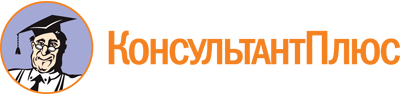 Приказ Департамента здравоохранения ХМАО - Югры от 03.04.2019 N 6-нп
(ред. от 22.12.2023)
"Об утверждении административного регламента предоставления государственной услуги "Выдача заключения о соответствии качества оказываемых социально ориентированной некоммерческой организацией общественно полезных услуг установленным критериям в сфере здравоохранения"Документ предоставлен КонсультантПлюс

www.consultant.ru

Дата сохранения: 10.06.2024
 Список изменяющих документов(в ред. приказов Департамента здравоохранения ХМАО - Югрыот 24.09.2021 N 9-нп, от 22.12.2023 N 18-нп)Список изменяющих документов(в ред. приказов Департамента здравоохранения ХМАО - Югрыот 24.09.2021 N 9-нп, от 22.12.2023 N 18-нп)